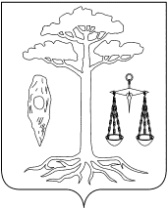 ГЛАВАТЕЙКОВСКОГО МУНИЦИПАЛЬНОГО РАЙОНАИВАНОВСКОЙ ОБЛАСТИП О С Т А Н О В Л Е Н И Еот 15.04.2022 № 4г. ТейковоО проведении публичных слушаний по проекту постановления о предоставлении разрешения на условно разрешенный вид использования земельного участка, расположенного по адресу: Ивановская область, Тейковский район, с. Якшино, д. 33          В соответствии с Градостроительным кодексом Российской Федерации от 29.12.2004 № 190-ФЗ, Уставом Тейковского муниципального района, Решением Совета Тейковского муниципального района от 03.11.2015г. № 17-р «О порядке проведения публичных слушаний на территории Тейковского муниципального района», учитывая протокол заседания комиссии по вопросам градостроительной деятельностиПОСТАНОВЛЯЮ:1. Провести публичные слушания по проекту постановления о предоставлении разрешения на условно разрешенный вид использования «Рынки» земельного участка с кадастровым номером 37:18:050105:326, расположенного по адресу: Ивановская область, Тейковский район, с. Якшино, 33 (далее – Проект).2.  Местом проведения публичных слушаний определить зал заседаний администрации Тейковского муниципального района по адресу: Ивановская область, г. Тейково, ул. Октябрьская, д. 2а.3. Комиссии по вопросам градостроительной деятельности:3.1. Организовать и провести публичные слушания.3.2. Обеспечить соблюдение требований законодательства, правовых актов Тейковского муниципального района по организации и проведению публичных слушаний.3.3. Обеспечить информирование заинтересованных лиц о дате, времени и месте проведения публичных слушаний.3.4. Обеспечить своевременную подготовку, опубликование и размещение заключения о результатах публичных слушаний в соответствии с Уставом Тейковского муниципального района.4. Предложения физических и юридических лиц по Проекту принимаются до 25.04.2022 г. в письменном виде по адресу: г. Тейково, 
ул. Октябрьская, д. 2а, отдел градостроительства управления координации жилищно-коммунального, дорожного хозяйства и градостроительства или в электронной форме по адресу:   gkh-tmr@mail.ru, gkh-tmr@ivreg.rugkh-tmr@mail.ru с указанием: Ф.И.О., паспортных данных гражданина, наименования и ОГРН юридического лица, адреса прописки/проживания/нахождения, сути предложения, подписи, даты, расшифровки.5. Назначить собрание участников публичных слушаний по результатам обсуждения Проекта на 26.04.2022 г. в 14-00 часов в администрации Тейковского муниципального района по адресу: г. Тейково, ул. Октябрьская, д. 2а.6. Опубликовать настоящее постановление в соответствии с Уставом Тейковского муниципального района и разместить на официальном сайте Тейковского муниципального района.Глава Тейковскогомуниципального района                                                                     В.А. Катков 